«РОДИТЕЛЬСКИЙ КОНТРОЛЬ» в МБОУ «Школа № 90»СЕНТЯБРЬ 2023/2024 УЧЕБНЫЙ ГОД22 октября 2023г комиссией были проверены: санитарно - гигиеническое состояние обеденного зала, санитарной зоны. Проведен контроль соблюдения графика питания, хронометраж времени  на принятие пищи обучающимися, работа рециркуляторов и сушек для рук, измерена температура блюд на столах обучающихся.Попробовали на вкус блюда из меню, обсудили итоги проверки, высказали предложения по улучшению горячего питания обучающихся, поблагодарили работников столовой.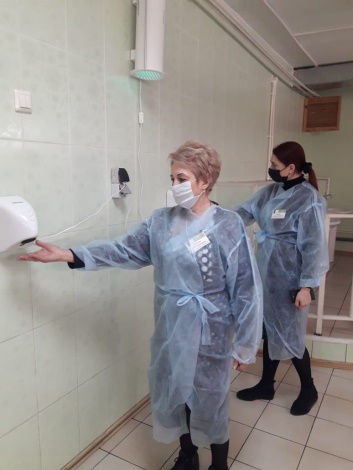 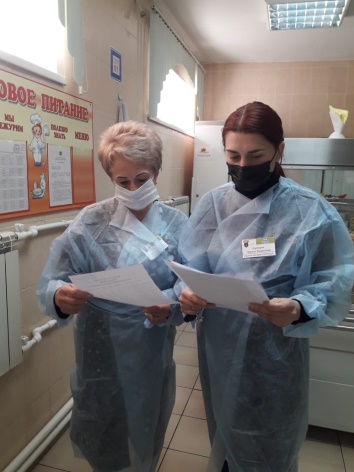 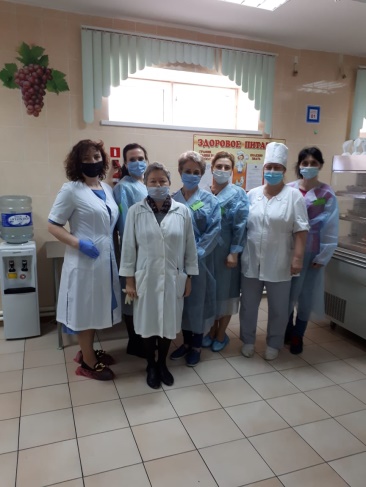 проверено соответствие блюд на раздаче утвержденному меню, соблюдение питьевого режима в столовой, объем и вид пищевых отходов после приема завтрака.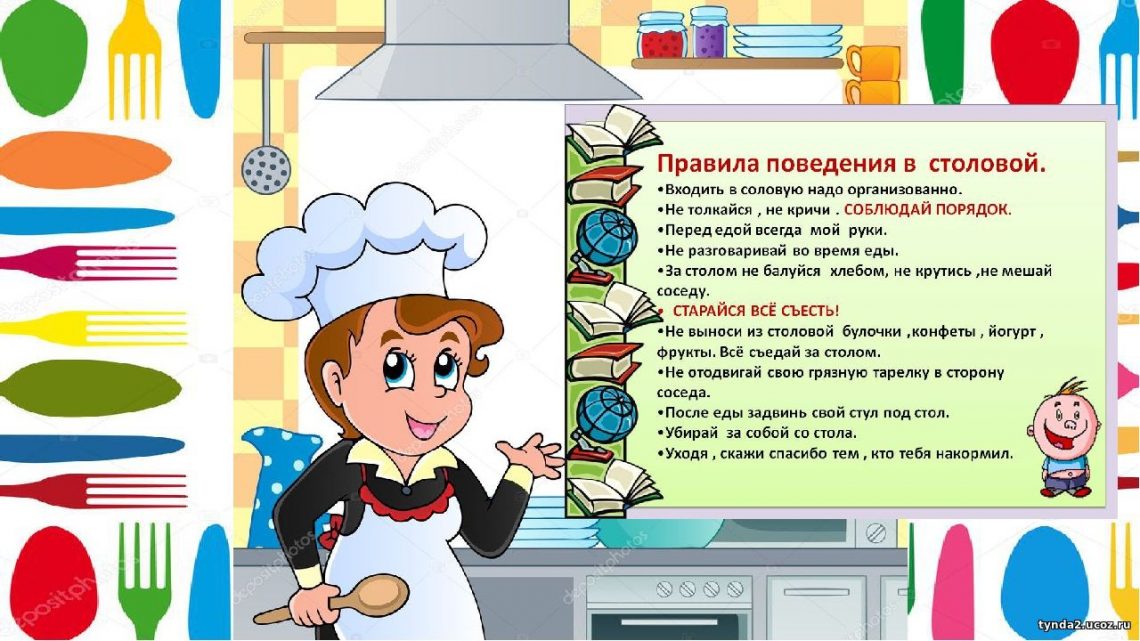 